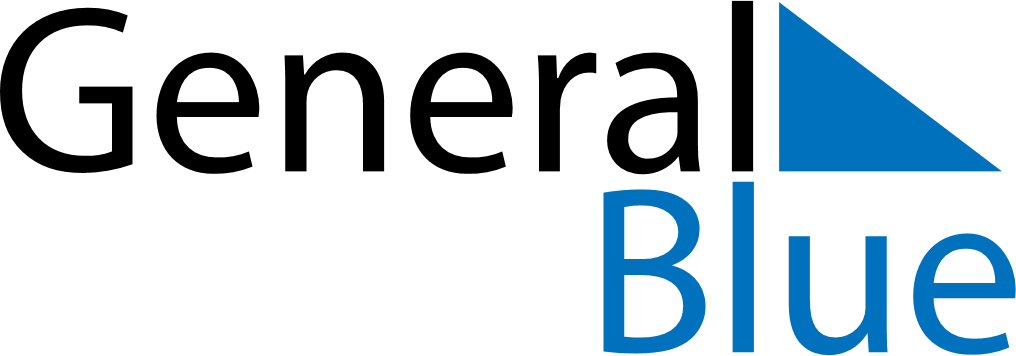 Uruguay 2030 HolidaysUruguay 2030 HolidaysDATENAME OF HOLIDAYJanuary 1, 2030TuesdayNew Year’s DayJanuary 6, 2030SundayEpiphanyMarch 4, 2030MondayCarnivalMarch 5, 2030TuesdayShrove TuesdayApril 15, 2030MondayTourism WeekApril 18, 2030ThursdayMaundy ThursdayApril 19, 2030FridayGood FridayApril 21, 2030SundayEaster SundayApril 22, 2030MondayLanding of the 33 OrientalsMay 1, 2030WednesdayLabour DayMay 18, 2030SaturdayBattle of Las PiedrasJune 19, 2030WednesdayBirthday of José Gervasio Artigas and Never Again DayJuly 18, 2030ThursdayConstitution DayAugust 25, 2030SundayIndependence DayOctober 12, 2030SaturdayColumbus DayNovember 2, 2030SaturdayAll Souls’ DayDecember 24, 2030TuesdayChristmas EveDecember 25, 2030WednesdayChristmas DayDecember 31, 2030TuesdayNew Year’s Eve